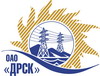 Открытое акционерное общество«Дальневосточная распределительная сетевая  компания»ПРОТОКОЛпроцедуры вскрытия конвертов с заявками участников ПРЕДМЕТ ЗАКУПКИ: право заключения Договора на поставку продукции: «Полуприцеп тяжеловоз» для нужд филиала ОАО «ДРСК» «Южно-Якутские ЭС».Закупка№ 534, раздел 2.2.2Плановая стоимость: 2 023 728,80  руб. без НДСПРИСУТСТВОВАЛИ: три члена постоянно действующей Закупочной комиссии 2-го уровня: Заместитель председателя закупочной комиссии - Коржов С.А., Член закупочной комиссии – Лаптев И.А.Ответственный секретарь закупочной комиссии - Моторина О.А. Технический секретарь закупочной комиссии – Терёшкина Г.М.   ВОПРОСЫ ЗАСЕДАНИЯ КОНКУРСНОЙ КОМИССИИ:В адрес Организатора закупки поступило 4(четыре) заявки на участие в закупке в запечатанных конвертах.Представители Участников закупки, не присутствовали на  процедуре вскрытия конвертов с заявками.Дата и время начала процедуры вскрытия конвертов с заявками на участие в закупке: 15:00 часов местного времени 10.04.2013 г Место проведения процедуры вскрытия конвертов с заявками на участие в закупке: 675 000, г. Благовещенск, ул. Шевченко 28, каб. 244.В конвертах обнаружены заявки следующих Участников закупки:РЕШИЛИ:Утвердить протокол вскрытия конвертов с заявками участников10.04.2013г. Благовещенск219-МТПиР№п/пНаименование Участника закупки и его адрес Предмет и общая цена заявки на участие в закупкеПримечанияООО «ЭВЕРЕСТ» г. Благовещенск932 203,39 руб. без НДСООО ПКФ «Политранс» Челябинск1 949 152 руб. без НДСИП Бухановский Сергей Викторович г. Благовещенск1 923 728 руб. без НДСОАО "Уралавтоприцеп" г. Челябинск2 000 000 руб. без НДСОтветственный секретарь________________________О.А. Моторина